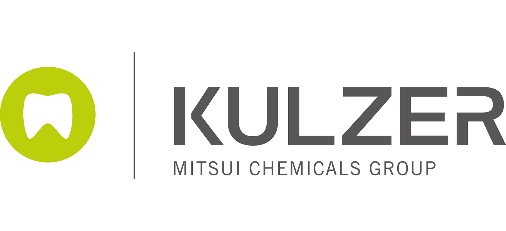 Betreft: Uitnodiging Adjusan middag – 23 maart 2018 in BaarnGeachte heer/mevrouw,Het doet ons een genoegen u uit te nodigen voor de Adjusan® informatiemiddag op 23 maart 2018 in Kasteel De Hooge Vuursche in Baarn. Tijdens deze middag zal een select gezelschap van vooraanstaande tandartsen en parodontologen geïnformeerd worden over alle ins & outs van Adjusan – hét lokale antibioticum voor aanvullende behandeling van parodontitis.Als tandarts en/of parodontoloog komt u in de praktijk geregeld diverse stadia van parodontitis tegen en behandelt deze volgens een bewezen protocol. Met Adjusan heeft u nu een extra behandelmogelijkheid voor patiënten met parodontale pockets van > 5 mm.Adjusan is al jaren zeer succesvol als aanvullende parodontitisbehandeling in onder andere Duitsland en Italië. In de bijlage treft u de productinformatie van dit unieke product aan, inclusief een Samenvatting van de Productkenmerken (SPC).Praktische informatieSprekers tijdens deze middag zijn:Dr. Matthias Hartman – Clinical Research & Education Kulzer GmbHMargôt Hover – Rayon Manager Dentistry Products bij Kulzer BeneluxCarla Vos – externe consultant voor AdjusanGeïnteresseerd en in de gelegenheid om deel te nemen? Bevestig dan uw komst door deze e-mail te beantwoorden.Wij kijken ernaar uit u op 23 maart 2018 te mogen ontvangen!Met vriendelijke groet, Kulzer Benelux B.V.Meindert AartseMarketing ManagerDatum:Vrijdag 23 maart 2018Vrijdag 23 maart 2018Locatie: Kasteel De Hooge Vuursche, Hilversumsestraatweg 14, 3744 KC  BaarnKasteel De Hooge Vuursche, Hilversumsestraatweg 14, 3744 KC  BaarnProgramma: 13.00 u. Ontvangst met lunchbuffet13.30 u.Introductie Kulzer13.40 u. Adjusan – de pocketverkleiner-          Waarom Adjusan?-          Wat is Adjusan en wat doet het?-          Klinische indicaties-          Tips-          Wetenschappelijke achtergrond15.00 u.Pauze15.15 u.Toepassing / hands-on15.45 u.Borrel